Муниципальное бюджетное общеобразовательное учреждение «Айская средняя общеобразовательная школа»Опыт внедрения техник формирующего оценивания в учебном процессе                                                                     Комарова Марина Валерьевна,                                                                      учитель начальных классовАя, 2021Техника формирующего оценивания «Экран рефлексии»Урок математики, 3  класс.  Тема урока: «Умножение «круглого» числа на однозначное»Этап урока: рефлексия.Формируемые УУД: регулятивные: умение адекватно оценивать достигнутые результаты.Техника формирующего оценивания «Ментальная карта»Урок русского языка, 3  класс.  Тема урока: «Прилагательное»Этап урока: закрепление знаний.Формируемые УУД: умение обобщать, подводить под понятие, строить речевое высказываниерегулятивные: внесение  коррективов в действие после его завершения; коммуникативные: выражение своих мыслей, аргументация своего мнения, учёт разных мнений, разрешение конфликтной ситуации.Деятельность учителяДеятельность учащихсяНа экран выводится ряд незаконченных предложений. - Выберите подходящее вам высказывание и закончите его.Сегодня я узнал… Было интересно… Было трудно… Я выполнял задания… Я понял, что… Теперь я могу… Я научился… Ребята по кругу высказываются одним предложением, выбирая начало фразы из рефлексивного экрана на доске.«… что умножать «круглые» числа на однозначные легко. Достаточно умножить количество десятков на однозначное число». «…то, что «круглое» число умножаешь на однозначное, а нужно знать таблицу умножения».«… решать задачи».«… в учебнике и в печатной тетради».«…умножать «круглое» число на однозначное можно закрыв ноль и умножить однозначное на однозначное, а затем ноль добавить ». «…рещать примеры 30 х 7» «… умножать «круглое» число на однозначное».Деятельность учителяДеятельность учащихсяПредлагает составить ментальную карту по теме «Прилагательное»Предлагает работать в пареСовместно с учащимися составляет алгоритм работыОпределение прилагательногоПостоянные признакиНепостоянные признакиПривести примерыКоординирует работу учащихсяОрганизует проверку Составляют Ментальную карту по теме «Прилагательное». Учащиеся работают в пареСоставляют алгоритмЗаполняют ментальную карту.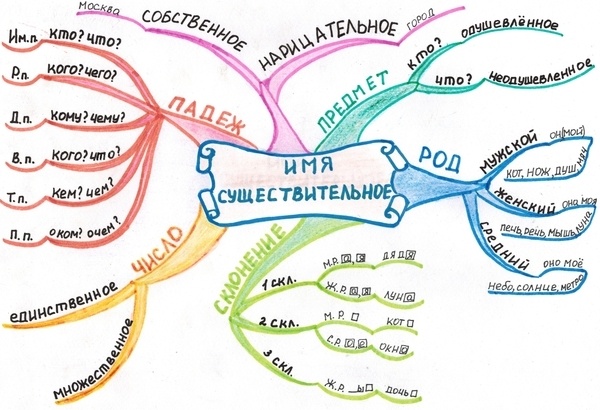 Проверяют правильность заполнения ментальной карты.